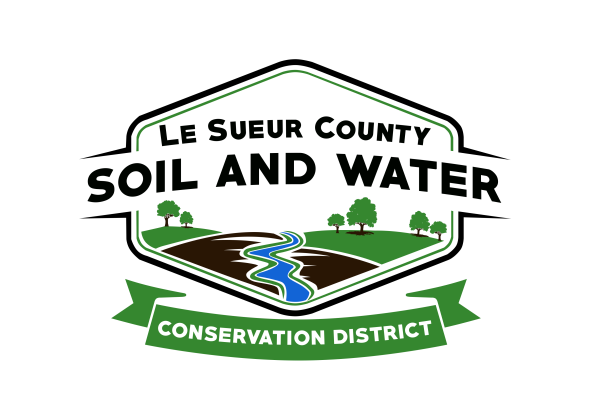 Le Sueur County Soil & Water Conservation DistrictLe Sueur County SWCD 	Tel. (507) 419-0365181 W Minnesota St                                            Website: www.lesueurswcd.orgLe Center, MN 56057                         Minutes from August 18, 2020 regular board meeting of the Le Sueur County SWCD Board of Supervisors.  Le Sueur County Justice Center, Le Center, MN.Meeting was called to order by Chairman Struck at 9:00 am.Members present:	Chairman, Jim Struck			Vice-Chairman, Greg Entinger			Secretary, Earle Traxler			Treasurer, Cletus Gregor			PR&I, Glendon BraunOthers present:	District Manager, Mike Schultz			District Technician, Joe Jirik			Farm Bill Tech, Karl Schmidtke			Ditch Specialist, Nik Kadel			Program Specialist, Sue PrchalThe Pledge of Allegiance was recited.Secretary’s report was read and approved.Treasurer’s report was read.  Motion by Entinger, second by Traxler to approve as read and to pay bills.Affirmative:  AllOpposed:  NoneMotion carriedSchultz discussed that the SWCD’s Covid-19 preparedness plan needs to be updated to add wearing face masks inside public spaces according to the State of MN guidelines. Motion by Entinger, second by Traxler to add wearing of face masks to the District preparedness plan.Affirmative:  AllOpposed:  NoneMotion carriedSchultz, Gregor and Prchal met with the Le Sueur Co. Commissioners to discuss the SWCD’s 2021 budget and request next years’ allocation.Jirik and Prchal met with Mitch Holicky, Outstanding Conservationist, in the office and discussed his farming practices so as to begin writing an article for the county newpapers, the SWCD website and facebook page.The supervisors were informed that BWSR academy will be virtual this year as will the MASWCD annual convention.Motion by Entinger, second by Gregor to sign the 2021 CREP Outreach Grant for a 1 year extension in the amount of $56,900.Affirmative:  AllOpposed:  NoneMotion carriedSchultz gave the board an update on the CR 1W1P.Motion by Entinger, second by Traxler to make payment to Reid Wondra cost-share contract #CAP-2019-2A in the amount of $7501.61.Affirmative:  AllOpposed:  NoneMotion carriedMotion by Entinger, second by Braun to encumber $9600.00 for Jerry Beckel cost-share contract #WASH-1.Affirmative:  AllOpposed:  NoneMotion carriedSteve had a typed NRCS report for the board.  In the report he discussed EQIP, CREP and CRP.  Continuing to work in Carver County and Kara, the summer intern, will be going back to school August 14.Vouchers were reviewed and filled out.There being no further business, meeting adjourned at 10:10 am.______________________                              ___________________________________________Date						District Secretary